STANDARD ST.92recommendations on the data package format for the electronic exchange of priority documents Version 1.0Proposal presented by the Digital Transformation Task Force for consideration and adoption by the Committee on WIPO Standards (CWS) at its twelfth sessionEditorial Note prepared by the International BureauRecommendations on trademark and industrial design priority document exchange will be covered in a future update to this StandardTABLE OF CONTENTSINTRODUCTION	3SCOPE OF THE STANDARD	3DEFINITIONS AND TERMINOLOGY	3REFERENCES	4REQUIREMENTS OF THE PRIORITY DOCUMENT DATA PACKAGE	5Data Package Structure	5PDDP Index File	5MandatoryArtifacts Folder	5SupplementaryArtifacts Folder	6Naming Conventions and Document Identification	7ANNEX I - XML SCHEMA DEFINITION (XSD) FOR PRIORITY DOCUMENT INDEX XML FILES	9APPENDIX TO ANNEX I - EXAMPLE XML INSTANCE FOR PDDP INDEX FILE	15ANNEX II - PRIORITY DOCUMENT DATA PACKAGE STRUCTURE EXAMPLES	16Patent Priority Document Data Package Example	16APPENDIX TO ANNEX II - SAMPLE PACKAGE STRUCTURE (TREE FORMAT)	17ANNEX III - EXAMPLE OF HASHING OF PRIORITY DOCUMENT DATA PACKAGES SENT DIRECTLY TO APPLICANTS	18STANDARD ST.92recommendations on the data package format for the electronic exchange of priority documents Version 1.0Proposal presented by the Digital Transformation Task Force for consideration and adoption by the Committee on WIPO Standards (CWS) at its twelfth sessionINTRODUCTION	This Standard defines the data package format for the electronic exchange of priority documents.  It is recommended that intellectual property offices (IPOs) furnish any data package of priority documents compliant with this Standard and accept the priority documents which are furnished by another IPO according to this Standard.  Article 4D(3) of the Paris Convention for the Protection of Industrial Property allows countries of the Union to require any person making a declaration of priority to produce a copy of the industrial property application previously filed, certified as correct by the authority which received such application.  Article 4D(3) further provides that countries of the Paris Union may require that the copy of the application be accompanied by a certificate from the same authority showing the date of filing.	The agreed understanding by the Assemblies of the Paris Union and the Patent Cooperation Treaty (PCT) Union in 2004 indicates that it is for the competent authority furnishing the priority document to determine what constitutes certification of a priority document and the date of filing, and how it will certify such a document.  At the same time, there is a need to ensure that an IPO that receives electronically furnished priority documents can read and use those documents efficiently.	The purpose of this Standard is to allow for the efficient and standardized exchange of priority documents and other relevant documents.  This Standard is to support machine-to-machine communication of these priority documents and enable further automated processing of those documents.  This Standard is also to improve processing of documents by exchanging structured text formats such as sequence listings in XML format of WIPO Standard ST.26, and application body and bibliographic data in the formats of WIPO Standards ST.36, ST.96 or ST.97.  SCOPE OF THE STANDARD	This Standard guides IPOs on how to package priority document data related to a patent application, ready for exchange preferably using machine-to-machine communication.  The Standard is neutral in reference to the transmission mode used for exchange, rather it defines the type of data and file formats to be included in the package, the structure of this package and naming conventions.  It should be noted that additional accompanying files might be necessary to support the transmission of the priority document data package, which are considered outside the scope of this Standard. DEFINITIONS AND TERMINOLOGY	For the purpose of this Standard, the expression:“priority document” means a copy of a previously filed patent application to which priority is claimed, certified as correct by the authority in which the application was filed, and including a certificate from that authority that shows the date of filing. The certification page may be provided as a separate PDF.“certification page” means the certification issued by the authority and shows the date of filing.  “patent” includes such industrial property rights as patents for inventions, plant patents, design patents, inventor's certificates, utility certificates, utility models, patents of addition, inventor's certificates of addition and utility certificates of addition.“providing Office” means the authority that issued the priority document.  “recipient Office” means the office of second filing or office of subsequent filing.   “schema” means XML Schema Definition (XSD) as defined in Annex I of this Standard.“ZIP” means an archived file format specified in ISO/IEC 213201:2015, and a ZIP file may contain one or more files or directories that may have been compressed.	For the purpose of this Standard, the word(s): “may” refers to an optional or permissible approach, but not a requirement. “must” refers to a requirement of the Standard; disregard of the requirement will result in noncompliance. “must not” refers to a prohibition of the Standard. “should” refers to a strongly encouraged approach, but not a requirement. “should not” refers to a strongly discouraged approach, but not a prohibition.	The following notations are used throughout this document:<>:  Indicates a placeholder descriptive term that, in implementation, will be replaced with a specific instance value. “ ”:  Indicates that the text included in quotes must be used verbatim in implementation. { }:  Indicates that the items are optional in implementation. Courier font:  Indicates filenames, folder names, XML keywords, XML tag names and XML codes.REFERENCES		References to the following Standards and resources are of relevance to this Standard:WIPO Standard ST.2	Standard manner for designating calendar dates by using Gregorian calendar.WIPO Standard ST.3	Two-letter codes for the representation of states, other entities and intergovernmental organizations.WIPO Standard ST.25	Presentation of nucleotide and amino acid sequence listingsWIPO Standard ST.26	Presentation of nucleotide and amino acid sequence listings using XML (eXtensible Markup Language)WIPO Standard ST.36	Processing of Patent documents using XML (eXtensible Markup Language) WIPO Standard ST.96	Processing of intellectual property information using XML (eXtensible Markup Language)WIPO Standard ST.97	Processing of intellectual property data using JSONISO Standard ISO/EIC 21320-1:2015	Information Technology - Document Container File (ref: File zipping)ISO Standard ISO/EIC 10118-1:2016	Hash functions (ref: File hashing)REQUIREMENTS OF THE PRIORITY DOCUMENT DATA PACKAGE	The Priority Document Data Package (hereafter referred to as PDDP) must be compressed into as a single ZIP file, hereafter referred to as PDDP ZIP file.  The PDDP ZIP file must be able to be decompressed by commonly used software for example WinZip®, 7-Zip, or Unix/Linux Zip; deflation with normal compression option and must not be password protected or encrypted.  	All artifacts for priority document exchange purposes should be included in this PDDP ZIP file. The providing Office determines the contents to be included in the PDDP ZIP file according to international, regional, or national laws.	The PDDP ZIP file consists of:The PDDP Index file in XML format (hereafter referred to as the PDDP Index file) PriorityDocumentIndex.xml, which describes the content of the data package;The MandatoryArtifacts folder containing the Priority Document PDF file and other mandatory documents, as defined in the “MandatoryArtifacts Folder” section, including the sequence listing file where appropriate; andThe SupplementaryArtifacts folder which contains optional files, as defined in the “SupplementaryArtifacts Folder” section: this folder should not exist if empty.	When the providing Office provides the PDDP ZIP file to an applicant, to ensure the integrity and non-repudiation of the PDDP ZIP file, a cryptographic hash of the PDDP ZIP file may be used.  Annex III outlines one example of hashing of the PDDP ZIP file.Data Package StructurePDDP Index File	The PDDP must contain the PDDP Index file in XML format  which must identify all documents included in the PDDP including any externally referenced files so that recipient Offices can determine the contents of the data package.  In other words, the purpose of the PDDP index file is to have a manifest of what is included in the PDDP. The PDDP Index file must specify the providing Office, the application number, application filing date, and the type of IP right for the priority document which for patents must be ”patent”. 	The PDDP Index file must comply with the XML schema (XSD) provided as Annex I of this Standard.  A fictitious sample PDDP Index XML file is provided in Appendix to Annex I of this Standard. The examples provided in this Standard are fictitious and provided solely for guidance.	The PDDP Index XML schema has a root element PriorityDocumentIndex. The element PriorityDocumentBag references the single Priority Document PDF file and other documents which are placed in the MandatoryArtifacts folder.  The element SupplementaryDocumentBag references other relevant documents if provided in the SupplementaryArtifacts folder.  The DocumentDate element for the PriorityDocument element represents the date of creation of the Priority Document PDF file. MandatoryArtifacts Folder	The MandatoryArtifacts folder contains the Priority Document PDF file, whose contents are the responsibility of the providing Office.  If all of the necessary fonts cannot be embedded in a text-based PDF, then the PDF file should be image-based.  The file need not be digitally signed for the purpose of inter-office exchange but if signed, it should be in compliance with a recognized industry standard.  The MandatoryArtifacts folder must also contain the other mandatory artifacts, as applicable.	The MandatoryArtifacts folder must include the certification page. This may be included as part of the Priority Document PDF or alternatively as a separate PDF. In addition, the Priority Document PDF for a patent application typically includes the description, claims, abstract and drawings of the application. If a sequence listing file was included in the application, the MandatoryArtifacts folder must also contain this file, and it must be provided in WIPO Standard ST.26, ST.25 or ST.23 format as originally submitted by the applicant.  The content of the sequence listing should not be rendered into PDF format.  If it is rendered, it should be included in the Priority Document PDF file and the original version must also be provided in the MandatoryArtifacts folder.  The sequence listing file may be zipped. SupplementaryArtifacts Folder	The SupplementaryArtifacts folder allows the providing Office to provide other optional documents, which may be beneficial to the recipient Office.  For the patent priority documents, these may include versions of the bibliographic or classification data or else all or part of the application body in an alternative format to the PDF supplied in the MandatoryArtifacts folder.  The alternative formats may be the documents exactly as they were filed, or else a full text version of the document prepared administratively by the providing Office.  The recipient Office may choose to process or archive the contents of this folder at its discretion.  	While there is no restriction on permitted file formats for the documents in this folder, permitted document types must be defined as one of the following:Bibliographic data:  Bibliographic information included on the first page of a patent document. Contains document identification, domestic filing data, foreign priority data, public availability dates or term of protection, technical information, related patent or application information.Classification data:  The collection of various classification data which arranges the application according to technology area.Sequence listing: Part of the description of the patent application as filed or a document filed subsequently to the application, which includes the disclosed nucleotide and/or amino acid sequence(s), along with any further description, in WIPO ST.23, ST.25 or ST.26 formats.Abstract:  Part of the patent application that consists of a concise summary of the disclosure as contained in the description, the claims and any drawings. Description:  Description of the invention in a manner sufficiently clear and complete for it to be carried out by a person skilled in the art.Claims:  Collection of claims.  Drawings:  Drawing is the part of a patent application which illustrates the invention and which is required when it is necessary for the understanding of the invention.Application body: A document containing the abstract, description, claims and drawings.Preconversion document: A document provided by the applicant in some systems including PCT, normally being a full text format document from which the official filing was created.	Subfolders or zip files may be added to hold the document and its referenced files to avoid file naming conflicts. When subfolders are used, the name of the document should be used for the folder name.  Naming Conventions and Document Identification	To ensure that the PDDP can be processed effectively by IPOs irrespective of their degree of automation of processing, the name of the files in the MandatoryArtifacts folder must follow a uniform naming convention and are properly described in the PDDP Index file. These files include the PDDP ZIP file itself, the Priority Document PDF file, the PDDP Index file, and sequence listing file if applicable.  External files referenced by XML documents (e.g., image files, Mathematica® notebook files, chemical structure files, etc.) do not need to follow these naming conventions, and are outside the scope of this Standard. 	The characters used in the file and folder names must belong to the following set: “a-z, A-Z, 0-9”, underscore “_”, and period “.”, where the underscore must only be used as a term separator and the period only to separate the file extension.	The filename of the PDDP Index file must always be named: “PriorityDocumentIndex.xml”.	The filename of the PDDP ZIP file must be in the format of: <IP right type>”_”<providing Office ST.3 code>“_”<application number>“_”<the filing date>”.zip”.	The filename for the Priority Document PDF file must be in the format of: <providing Office ST.3 Code>“_”<application number>“_”<filing date6>“_”PriorityDocument”{“_”<an optional unique identifier for a patent application>}.pdf.  	The filename for the certification page PDF file, in the case that it is provided separately, must be in the format of: <providing Office ST.3 Code>”_”<application number>”_”<filing date6>”_”CertificationPage”{ ”_ ”<an optional unique identifier for a patent application>}.pdf.  	For files relating to documents located within the SupplementaryArtifacts folder, the file name convention proposed below should be followed, at the discretion of the providing Office:<providing Office ST.3 Code>”_”<application number>”_”<filing date6>”_”<category of document>{“_”<unique identifier – optional unless there are several documents of the same category>}.<file extension> The “category of document” indicates the type of artifact which is a part of the application or related data of the application and should be in upper camel case naming convention of the English language document types indicated in the SupplementaryArtifacts folder section.  For example, for a patent application, this artifact may be “ApplicationBody”, “ClassificationData” or “BibliographicData”.It is not mandatory to rename documents within the SupplementaryArtifacts folder to comply with the naming conventions.	Where a patent priority document in either the MandatoryArtifacts or SupplementaryArtifacts folder consists of the exact file or files submitted by the applicant at the time of filing for the application body, description, claims, drawings, abstract or sequence listing, the DocumentAsFiledIndicator element should be set to true in the PDDP Index file.  The value of this element must not be changed as a result of the document being zipped or unzipped or having its file name changed by the providing Office compared to what was submitted.  The element should not be set to true for other files, such as scans of applications filed on paper or PDFs with modified contents, even if this should not have changed the visual representation of the document, such as removal of metadata.[Annex I of draft Standard follows]ANNEX I - XML SCHEMA DEFINITION (XSD) FOR PRIORITY DOCUMENT INDEX XML FILESVersion 1.0Proposal presented by the Digital Transformation Task Force for consideration and adoption by the Committee on WIPO Standards (CWS) at its twelfth sessionEditorial Note by the International Bureau:Annex I of WIPO Standard ST.92 is the set of XML schema components to represent the minimum and extended dataelements of a PDDP Index file furnished by an IPO. Annex I is based on WIPO Standard ST.96, version 7.1, including the naming conventions used to identify the names of the specific data components for Priority Document Exchange. Annex I includes an Appendix which is a fictitious sample XML instance of a PDDP Index file structured according to the XML schema.
The XML schema for the PDDP Index file can be downloaded here (the contents of which is included below): <?xml version="1.0" encoding="UTF-8"?><xsd:schema xmlns:xsd="http://www.w3.org/2001/XMLSchema" xmlns:pde="http://www.wipo.int/standards/XMLSchema/PriorityDocumentExchange" xmlns:com="http://www.wipo.int/standards/XMLSchema/ST96/Common" targetNamespace="http://www.wipo.int/standards/XMLSchema/PriorityDocumentExchange" elementFormDefault="qualified" attributeFormDefault="qualified" version="V1_0">	<xsd:import namespace="http://www.wipo.int/standards/XMLSchema/ST96/Common" schemaLocation="Common_V7_1.xsd"/>	<xsd:element name="PriorityDocumentIndex" type="pde:PriorityDocumentIndexType">		<xsd:annotation>			<xsd:documentation>Index file for priority document exchange</xsd:documentation>			<xsd:appinfo>				<com:SchemaLastModifiedDate>2024-06-18</com:SchemaLastModifiedDate>				<com:SchemaContactPoint>standards@wipo.int</com:SchemaContactPoint>   				<com:SchemaReleaseNoteURL>http://www.wipo.int/standards/XMLSchema/PDDP/V1_0/ReleaseNotes.pdf</com:SchemaReleaseNoteURL>			</xsd:appinfo>		</xsd:annotation>	</xsd:element>	<xsd:complexType name="PriorityDocumentIndexType">		<xsd:sequence>			<xsd:element ref="pde:IPTypeCategory"/>			<xsd:element ref="pde:ApplicationNumber"/>			<xsd:element ref="pde:ApplicationFilingDate"/>			<xsd:element ref="pde:PriorityDocumentBag"/>			<xsd:element ref="pde:SupplementaryDocumentBag" minOccurs="0"/>		</xsd:sequence>		<xsd:attribute ref="com:id"/>		<xsd:attribute ref="com:languageCode" use="required"/>		<xsd:attribute ref="com:creationDate"/>	</xsd:complexType>	<xsd:element name="ApplicationNumber" type="pde:ApplicationNumberType">		<xsd:annotation>			<xsd:documentation>Numbers used by IPOs in order to identify each application received, where IP Office code is mandatory</xsd:documentation>		</xsd:annotation>	</xsd:element>	<xsd:complexType name="ApplicationNumberType">		<xsd:sequence>			<xsd:element ref="com:IPOfficeCode"/>			<xsd:choice>				<xsd:element ref="com:ST13ApplicationNumber"/>				<xsd:element ref="com:ApplicationNumberText"/>			</xsd:choice>		</xsd:sequence>	</xsd:complexType>	<xsd:element name="PriorityDocumentBag" type="pde:PriorityDocumentBagType">		<xsd:annotation>			<xsd:documentation>A collection of mandatory priority document artifacts</xsd:documentation>		</xsd:annotation>	</xsd:element>	<xsd:complexType name="PriorityDocumentBagType">		<xsd:sequence>			<xsd:element ref="pde:PriorityDocument" maxOccurs="unbounded"/>		</xsd:sequence>		<xsd:attribute ref="com:id"/>	</xsd:complexType>	<xsd:complexType name="SupplementaryDocumentBagType">		<xsd:sequence>			<xsd:element ref="pde:SupplementaryDocument" maxOccurs="unbounded"/>		</xsd:sequence>		<xsd:attribute ref="com:id"/>	</xsd:complexType>	<xsd:element name="SupplementaryDocumentBag" type="pde:SupplementaryDocumentBagType">		<xsd:annotation>			<xsd:documentation>A collection of supplementary artifacts</xsd:documentation>		</xsd:annotation>	</xsd:element>	<xsd:element name="SupplementaryDocument" type="pde:SupplementaryDocumentType">		<xsd:annotation>			<xsd:documentation>Supplementary artifact of priority document</xsd:documentation>		</xsd:annotation>	</xsd:element>	<xsd:element name="PriorityDocument" type="pde:PriorityDocumentType">		<xsd:annotation>			<xsd:documentation>Priority document for exchange</xsd:documentation>		</xsd:annotation>	</xsd:element>	<xsd:complexType name="PriorityDocumentType">		<xsd:sequence>			<xsd:element ref="com:DocumentName"/>			<xsd:element ref="com:FileName"/>			<xsd:element ref="com:DocumentLocationURI"/>			<xsd:element ref="pde:DocumentAsFiledIndicator" minOccurs="0"/>			<xsd:element ref="pde:DocumentFormatCategory" minOccurs="0"/>			<xsd:element ref="pde:PatentMandatoryDocumentCategory"/>			<xsd:element ref="com:DocumentDate" minOccurs="0"/>			<xsd:element ref="com:DocumentVersion" minOccurs="0"/>			<xsd:element ref="com:DocumentSizeQuantity" minOccurs="0"/>			<xsd:element ref="com:PageTotalQuantity" minOccurs="0"/>			<xsd:element ref="com:CommentText" minOccurs="0"/>		</xsd:sequence>		<xsd:attribute ref="com:id"/>		<xsd:attribute ref="com:sequenceNumber"/>		<xsd:attribute ref="com:languageCode"/>	</xsd:complexType>	<xsd:element name="DocumentAsFiledIndicator" type="xsd:boolean">		<xsd:annotation>			<xsd:documentation>Indicates whether a document consists of the exact files originally filed by the applicant in an electronic filing</xsd:documentation>		</xsd:annotation>	</xsd:element>	<xsd:complexType name="SupplementaryDocumentType">		<xsd:sequence>			<xsd:element ref="com:DocumentName"/><xsd:choice>				<xsd:element ref="com:FileName"/>				<xsd:element ref="com:FileNameBag"/>			</xsd:choice>			<xsd:element ref="com:DocumentLocationURI"/>			<xsd:element ref="pde:DocumentAsFiledIndicator" minOccurs="0"/>			<xsd:element ref="pde:DocumentFormatCategory" minOccurs="0"/>			<xsd:element ref="pde:PatentSupplementaryDocumentCategory"/>			<xsd:element ref="com:DocumentDate" minOccurs="0"/>			<xsd:element ref="com:DocumentVersion" minOccurs="0"/>			<xsd:element ref="com:DocumentSizeQuantity" minOccurs="0"/>			<xsd:element ref="com:PageTotalQuantity" minOccurs="0"/>			<xsd:element ref="com:CommentText" minOccurs="0"/>		</xsd:sequence>		<xsd:attribute ref="com:id"/>		<xsd:attribute ref="com:sequenceNumber"/>		<xsd:attribute ref="com:languageCode"/>	</xsd:complexType>	<xsd:element name="IPTypeCategory" type="pde:IPTypeCategoryType">		<xsd:annotation>			<xsd:documentation>Describes the filing type of application</xsd:documentation>		</xsd:annotation>	</xsd:element>	<xsd:simpleType name="IPTypeCategoryType">		<xsd:restriction base="xsd:token">			<xsd:enumeration value="Patent">				<xsd:annotation>					<xsd:documentation>Patent includes such industrial property rights as patents for inventions, plant patents, design patents, inventor's certificates, utility certificates, utility models, patents of addition, inventor's certificates of addition and utility certificates of addition.</xsd:documentation>				</xsd:annotation>			</xsd:enumeration>		</xsd:restriction>	</xsd:simpleType>	<xsd:element name="PatentMandatoryDocumentCategory" type="pde:PatentMandatoryDocumentCategoryType">		<xsd:annotation>			<xsd:documentation>A category of the required patent priority document artifact</xsd:documentation>		</xsd:annotation>	</xsd:element>	<xsd:simpleType name="PatentMandatoryDocumentCategoryType">		<xsd:restriction base="xsd:token">			<xsd:enumeration value="Certification page">				<xsd:annotation>					<xsd:documentation>The certification issued by the authority and shows the date of filing</xsd:documentation>				</xsd:annotation>			</xsd:enumeration>			<xsd:enumeration value="Priority document PDF">				<xsd:annotation>					<xsd:documentation>Priority document PDF</xsd:documentation>				</xsd:annotation>			</xsd:enumeration>			<xsd:enumeration value="Sequence listing">				<xsd:annotation>					<xsd:documentation>Sequence listing</xsd:documentation>				</xsd:annotation>			</xsd:enumeration>		</xsd:restriction>	</xsd:simpleType>	<xsd:element name="PatentSupplementaryDocumentCategory" type="pde:PatentSupplementaryDocumentCategoryType">		<xsd:annotation>			<xsd:documentation>A category of the additional patent priority document artifact, such as the application body of a patent application</xsd:documentation>		</xsd:annotation>	</xsd:element>	<xsd:simpleType name="PatentSupplementaryDocumentCategoryType">		<xsd:restriction base="xsd:token">			<xsd:enumeration value="Abstract">				<xsd:annotation>					<xsd:documentation>Abstract</xsd:documentation>				</xsd:annotation>			</xsd:enumeration>			<xsd:enumeration value="Application body">				<xsd:annotation>					<xsd:documentation>Application body</xsd:documentation>				</xsd:annotation>			</xsd:enumeration>			<xsd:enumeration value="Bibliographic data">				<xsd:annotation>					<xsd:documentation>Bibliographic data</xsd:documentation>				</xsd:annotation>			</xsd:enumeration>			<xsd:enumeration value="Description">				<xsd:annotation>					<xsd:documentation>Description</xsd:documentation>				</xsd:annotation>			</xsd:enumeration>			<xsd:enumeration value="Claims">				<xsd:annotation>					<xsd:documentation>Claims</xsd:documentation>				</xsd:annotation>			</xsd:enumeration>			<xsd:enumeration value="Drawings">				<xsd:annotation>					<xsd:documentation>Drawings</xsd:documentation>				</xsd:annotation>			</xsd:enumeration>			<xsd:enumeration value="Classification data">				<xsd:annotation>					<xsd:documentation>Classification data</xsd:documentation>				</xsd:annotation>			</xsd:enumeration>			<xsd:enumeration value="Preconversion document">				<xsd:annotation>					<xsd:documentation>Preconversion document</xsd:documentation>				</xsd:annotation>			</xsd:enumeration>			<xsd:enumeration value="Sequence listing">				<xsd:annotation>					<xsd:documentation>Sequence listing</xsd:documentation>				</xsd:annotation>			</xsd:enumeration>		</xsd:restriction>	</xsd:simpleType>	<xsd:element name="ApplicationFilingDate" type="com:DateType">		<xsd:annotation>			<xsd:documentation>The filing date of the application</xsd:documentation>		</xsd:annotation>	</xsd:element>	<xsd:element name="DocumentFormatCategory" type="pde:DocumentFormatCategoryType">		<xsd:annotation>			<xsd:documentation>Category of the document file format, e. g. HTML, PDF</xsd:documentation>		</xsd:annotation>	</xsd:element>	<xsd:simpleType name="DocumentFormatCategoryType">		<xsd:restriction base="xsd:token">			<xsd:enumeration value="MS Word">				<xsd:annotation>					<xsd:documentation>MS Word</xsd:documentation>				</xsd:annotation>			</xsd:enumeration>			<xsd:enumeration value="MS Excel">				<xsd:annotation>					<xsd:documentation>MS Excel</xsd:documentation>				</xsd:annotation>			</xsd:enumeration>			<xsd:enumeration value="XML">				<xsd:annotation>					<xsd:documentation>XML</xsd:documentation>				</xsd:annotation>			</xsd:enumeration>			<xsd:enumeration value="Text">				<xsd:annotation>					<xsd:documentation>Text</xsd:documentation>				</xsd:annotation>			</xsd:enumeration>			<xsd:enumeration value="EPS">				<xsd:annotation>					<xsd:documentation>EPS</xsd:documentation>				</xsd:annotation>			</xsd:enumeration>			<xsd:enumeration value="PDF">				<xsd:annotation>					<xsd:documentation>PDF</xsd:documentation>				</xsd:annotation>			</xsd:enumeration>			<xsd:enumeration value="JPEG">				<xsd:annotation>					<xsd:documentation>JPEG</xsd:documentation>				</xsd:annotation>			</xsd:enumeration>			<xsd:enumeration value="PNG">				<xsd:annotation>					<xsd:documentation>PNG</xsd:documentation>				</xsd:annotation>			</xsd:enumeration>			<xsd:enumeration value="TIFF">				<xsd:annotation>					<xsd:documentation>TIFF</xsd:documentation>				</xsd:annotation>			</xsd:enumeration>			<xsd:enumeration value="SVG">				<xsd:annotation>					<xsd:documentation>Scalable vector graphics image</xsd:documentation>				</xsd:annotation>			</xsd:enumeration>			<xsd:enumeration value="HTML">				<xsd:annotation>					<xsd:documentation>HTML</xsd:documentation>				</xsd:annotation>			</xsd:enumeration>			<xsd:enumeration value="CDX">				<xsd:annotation>					<xsd:documentation>CambridgeSoft proprietary ChemDraw file format</xsd:documentation>				</xsd:annotation>			</xsd:enumeration>			<xsd:enumeration value="MOL">				<xsd:annotation>					<xsd:documentation>File format for holding information about the atoms, bonds, connectivity and coordinates of a molecule</xsd:documentation>				</xsd:annotation>			</xsd:enumeration>			<xsd:enumeration value="NB">				<xsd:annotation>					<xsd:documentation>File format for mathematica notebooks</xsd:documentation>				</xsd:annotation>			</xsd:enumeration>			<xsd:enumeration value="ZIP">				<xsd:annotation>					<xsd:documentation>ZIP</xsd:documentation>				</xsd:annotation>			</xsd:enumeration>		</xsd:restriction>	</xsd:simpleType></xsd:schema>[Appendix to Annex I follows]APPENDIX TO ANNEX I - EXAMPLE XML INSTANCE FOR PDDP INDEX FILEThe example XML for the PDDP Index file, this Appendix, can be downloaded here: [Annex II of the draft tandard follows]ANNEX II - PRIORITY DOCUMENT DATA PACKAGE STRUCTURE EXAMPLESVersion 1.0Proposal presented by the Digital Transformation Task Force for consideration and adoption by the Committee on WIPO Standards (CWS) at its twelfth sessionAnnex II provides fictitious examples of the contents of priority document data packages.Patent Priority Document Data Package Example Provided below is a fictitious example of a PDDP ZIP file, in table format, for Patent_US_59111111_20220719.zip, which describes the package structure including the files and folders which are included within the ZIP file.  The following tree structure is an alternative representation of the PDDP ZIP file presented in the Table shown above in Annex II. |-Patent_US_59111111_20220719.zip|    PriorityDocumentIndex.xml				//sample index XML file |---MandatoryArtifacts|      ||      |      US_59111111_20220719_PriorityDocument_000497.pdf	//main priority document in PDF format|      |      US_59111111_20220719_SequenceListing_ST26.xml		//sample WIPO ST. 26 sequence listing |      |      or|      |      US_59111111_20220719_SequenceListing_ST26.zip		//sample WIPO ST. 26 sequence listing └---SupplementaryArtifacts        |	        |      US_59111111_20220719_ApplicationBody.xml	//sample application body in XML        |      US_59111111_20220719_Abstract.xml		//sample abstract in XML        |      US_59111111_20220719_Claims.xml		//sample claims in XML        |      US_59111111_20220719_BibliographicData.xml	//sample bibliographic data in XML        |      US_59111111_20220719_ClassificationData.xml	//sample classification data in XML        |      US_59111111_20220719_Claims.docx		//sample claims in DOCX        |      US_59111111_20220719_Description.docx	//sample description in DOCX	        |      US_59111111_20220719_Drawings_0001.tif	//sample drawing sheet        |      US_59111111_20220719_Drawings_0002.tif	//sample drawing sheet        └----US_59111111_20220719_Description                |      US_59111111_20220719_Description.xml	//sample description in XML                |      US_59111111_20220719_Description_00001.tif	//sample image in TIFF referenced by Description XML Document                └----US_59111111_20220719_Description_00002.tif	//sample image in TIFF referenced by Description XML Document[Annex III of the draft standard follows]ANNEX III - EXAMPLE OF HASHING OF PRIORITY DOCUMENT DATA PACKAGES SENT DIRECTLY TO APPLICANTSVersion 1.0Proposal presented by the Digital Transformation Task Force for consideration and adoption by the Committee on WIPO Standards (CWS) at its twelfth sessionThis Annex outlines one example of hashing of the PDDP ZIP file when a providing Office sends the PDDP ZIP file directly to an applicant. This example is non-limiting and provided as one option. It is essential, for both applicants and Offices to ensure that the priority documents transmitted by the providing Office are identical to the documents received by the recipient Office. To ensure the integrity and non-repudiation of the PDDP ZIP file, an accompanying PDF file is created by the providing Office. The accompanying PDF file contains a cryptographic hash of the PDDP ZIP file together with an indication of the algorithm used. In addition, this PDF is electronically signed by the providing Office thereby certifying the integrity of the PDDP ZIP file's content and structure. This enables the receiving Office to check the integrity of the PDDP ZIP file after receipt from the applicant and at any later date. It is the most recommended way to verify the hash value by the recipient Office to prove that the package generated by the providing Office is the authentic and untampered version and to ensure there was no data loss. The cryptographic hash should be generated using a cryptographic hash function which is a widely adopted, de facto industry standard hash algorithm. At present this is SHA-256. To ensure the sending of one single file to the applicant the providing Office creates a wrapping archive package ZIP file that includes the PDDP ZIP file together with the afore described accompanying PDF. 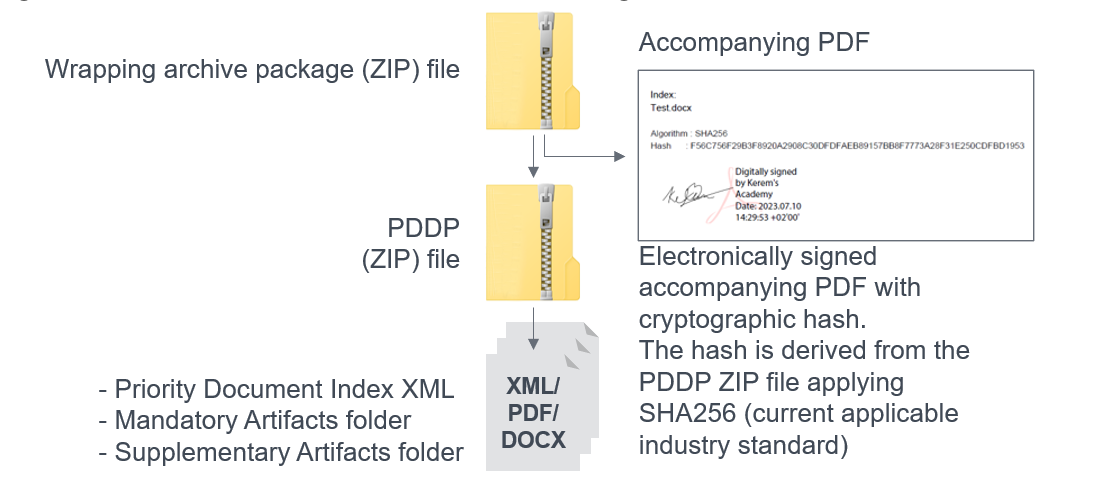 [End of the Annexes and of Standard][Annex II follows]For example, the contents of a MandatoryArtifacts folder, containing a priority document with a sequence listing is as follows:US_59111111_20220719_PriorityDocument_000497.pdf (The patent priority document includes the certification page, the description, claims, abstract and drawings of the application.);US_59111111_20220719_SequenceListing_ST26.xml; or  US_59111111_20220719_SequenceListing_ST26.zip.In contrast, this example shows the MandatoryArtifacts folder having the certification page provided separately in PDF format as follows:US_59111111_20220719_CertificationPage_000497.pdf; US_59111111_20220719_PriorityDocument_000497.pdf (The document will typically include the description, claims, abstract and drawings of the application.);US_59111111_20220719_SequenceListing_ST26.xml; or US_59111111_20220719_SequenceListing_ST26.zip.For example, the subfolder name below is US_59111111_20220719_Description and the name of the main document is US_59111111_20220719_Description.xml:  /US_59111111_20220719_DescriptionUS_59111111_20220719_Description.xmlUS_59111111_20220719_Description_0001.tifUS_59111111_20220719_Description_0002.tifFor example: Patent_US_59111111_20220719.zip would be the filename provided for the patent priority document furnished by the United States Patent and Trademark Office (USPTO) for the patent application which was filed on July 19, 2022 with an application number of 59111111. For example:  Patent_GB_PCTGB2023000123_20230114.zip would be the filename provided for the priority document furnished by the United Kingdom Intellectual Property Office for the international application which was filed on January 14, 2023 with an application number of PCT/GB2023/000123.For example: US_59111111_20220719_PriorityDocument_000497.pdf for a priority document which is furnished by USPTO as the providing Office, the application number of which is 59111111 which was filed on July 19, 2022.  For example: US_59111111_20220719_CertificationPage_000497.pdf for a certification page which is furnished by USPTO as the providing Office the application number of which is 59111111 which was filed on July 19, 2022.  For example: US_59111111_20220719_BibliographicData.xml for bibliographic data in XML concerning the application of 59111111 which was filed on July 19, 2022 and provided by the USPTO.File/Folder NameFile NameComment:PriorityDocumentIndex.xmlPDDP Index file/MandatoryArtifactsUS_59111111_20220719_PriorityDocument_000497.pdfPriority Document PDF (includes the certification page, and will typically include the description, claims, abstract and drawings of the application)US_59111111_20220719_SequenceListing_ST26.xmlorUS_59111111_20220719_SequenceListing_ST26.zipSequence listing compliant with WIPO ST.26 (see PDDP Index File section of this standard)/SupplementaryArtifactsUS_59111111_20220719_ApplicationBody.xmlApplication body and other related artifacts including the drawings referenced by the specification, bibliographic and classification dataUS_59111111_20220719_Abstract.xmlApplication body and other related artifacts including the drawings referenced by the specification, bibliographic and classification dataUS_59111111_20220719_Claims.xmlApplication body and other related artifacts including the drawings referenced by the specification, bibliographic and classification dataUS_59111111_20220719_BibliographicData.xmlApplication body and other related artifacts including the drawings referenced by the specification, bibliographic and classification dataUS_59111111_20220719_ClassificationData.xmlApplication body and other related artifacts including the drawings referenced by the specification, bibliographic and classification dataUS_59111111_20220719_Drawings_0001.tifDrawing sheetUS_59111111_20220719_Drawings_0002.tifDrawing sheetUS_59111111_20220719_Claims.docxClaims in DOCX formatUS_59111111_20220719_Description.docxDescription in DOCX format/US_59111111_20220719_DescriptionSubfolder  US_59111111_20220719_Description.xmlDescription document  US_59111111_20220719_Description_0001.tifImages referenced by the XML documents (e.g., chemical formula, mathematical formula, figures, tables, etc.)  in this case the Description XML  US_59111111_20220719_Description_0002.tifImages referenced by the XML documents (e.g., chemical formula, mathematical formula, figures, tables, etc.) in this case the Description XML